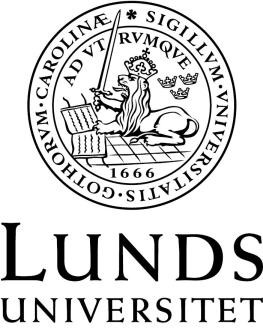 Språk-  och litteraturcentrumItalienskaITAA01, italienska, grundkurs, 1-30 poängFastställd   2015-06-01  av Sektion 3 för att gälla  från  H T15.R eferenslitteratur för sam tliga  delkurserNorstedts italienska ordbok,  2 uppl.,  Stockholm   1998,  IS B N :9789172270121. N ågon enspråkig  italiensk  ordbok,  som  t.ex.ZINGARELLI,   Vocabolario   della  lingua  italiana,  ellerGA RZANTI,   Vocabolario   della  lingua  italianaD elkurs  1. D en  skrivna  italienskan,   7,5 högsk olepoän g:O bligatorisk  kurslitteratur:PA TO TA ,   G ., Gramm atica   di riferim ento   dell’italiano   contem poraneo.   G arzanti,  2006,  IS BN :8848040314.FLO RBY ,   G . & FÄ LT,  E., 2004,  Gramm atiskt   ABC,  U ppsala.  ISBN10: 9189154266.Samt  läses  obligatoriskt:urval  av facklitteratur   och artiklar  på italienska   som  tillhandahålls   av lärarenR eferenslitteratur:ED STRÖ M ,  T., H ED ENQU IST,    J.A .,  & FO RSG REN ,   M ., M odern  italiensk  gramm atik   , A lm qvist & W iksell,  1995  (tredje  upplagan),   ISBN :  9121199213.BA ZZANELLA ,	C., Linguistica   e pragm atica   del linguaggio   – U n´introduzione.	Laterza  2005, ISBN :  8842086002.DA RDANO,   M ., Nuovo  manualetto   di linguistica   italiana,  Zanichelli,   2005,  ISBN :  8808176347.D elkurs  2. D en  talade  italienskan,   7,5 högskolepoäng:O bligatorisk   kurslitteratur:M ADDOLI,   C., L' italiano  al cinem a.  L'italiano:   civiltà,  costum e,  storia,  letteratura,   m usica  degli italiani.  L'italiano:   lessico,  m odi  di dire,  varietà  della  lingua...  G uerra,  2007,  ISBN :  88-7715-563-9.M aterial  som  tillhandahålles   av läraren. R eferenslitteratur:R A M OR INO ,   N., Nuovo  corso  di dizione.  Con  CD Audio.  D e V ecchi,  2005,  ISBN :  88- 412-97026.D elkurs 3. Text och litteraturhistoria, 7,5 högsk olepoän g:O bligatorisk kurslitteratur:  BARICCO, A. Novecento: un monologo. Feltrinelli, 1994.  ISBN: 9788807813023.  MARAINI, D. Voci. Bur, Biblioteca Universale Rizzoli, 1999.  Paperback. ISBN 10: 8817202568 / ISBN 13: 9788817202565  MELANDRI, F. Eva dorme. Mondadori. 2011.  ISBN-10: 880460784X; ISBN-13: 978-8804607847  SANSONI, G. Compendio di letteratura italiana. Il Novecen to, 2013, Edizioni Simone. ISBN: 978 -88-244-3860-5.  Texter I urval som tillhandahålles av lärarenR eferenslitteratur:FERRON I, G ., Storia della letteratura italiana. Il novecento. Einaudi Scuola; 1968 el. senare.D elkurs  4. Kultur  och sam hälle,  7,5 högskolepoäng:O bligatoriskt   kurslitteratur:Urval  av facklitteratur   och artiklar  på italienska   om  Italiens  kultur -  och  samhällsliv   som tillhandahålles  av lärarenR eferenslitteraturLA PPALA IN EN ,	T., Italien,  Fischer  & Co, 2004,  ISBN :  9789170549823 .